Goal 14 - Life on land – Auto-farmerGetting startedA group of famers have some farmland that is at risk of desertification (becoming unusable for farming) and have asked you to develop a prototype to control some LED grow lights and irrigation pumps that they have to help grow plants on the land. The lights and pumps can only be left on or off and the farmers want a system where the turning on and off is automated depending on the wetness/dryness of the land and the light levels to efficiently use water and electricity.  Success criteriaDesign and build a prototype that uses a light sensor to turn on a grow light when the light level drops below a certain levelThe prototype should also use a moisture sensor to turn on irrigation pumps when the soil is dryThe prototype needs to have a ‘kill switch’ to turn off the lights and pumpsInput process output (IPO) Building the prototypeTo allow us to interact with irrigation pumps and grow lights we are going to need to use a relay. A relay is a switch that can be controlled by a microcontroller. We can program the micro:bit to switch the relay on and off given certain conditions (such as light and moisture levels) and the relay will switch on or off the power to the pumps and lights automatically! PINSUsing the right pins is important and the table below lists all the available pins on the micro:bit.We are going to use:Pin 0 for analogue input from the moisture sensorPin 12 for the digital out to turn on relay 1 (IN1)Pin 16 for the digital out to turn on relay 2 (IN2)Pin 17 (3v) to power both the relay and the moisture sensorGround (GND or 0v) for both the relay and the moisture sensorWiring it all upExample code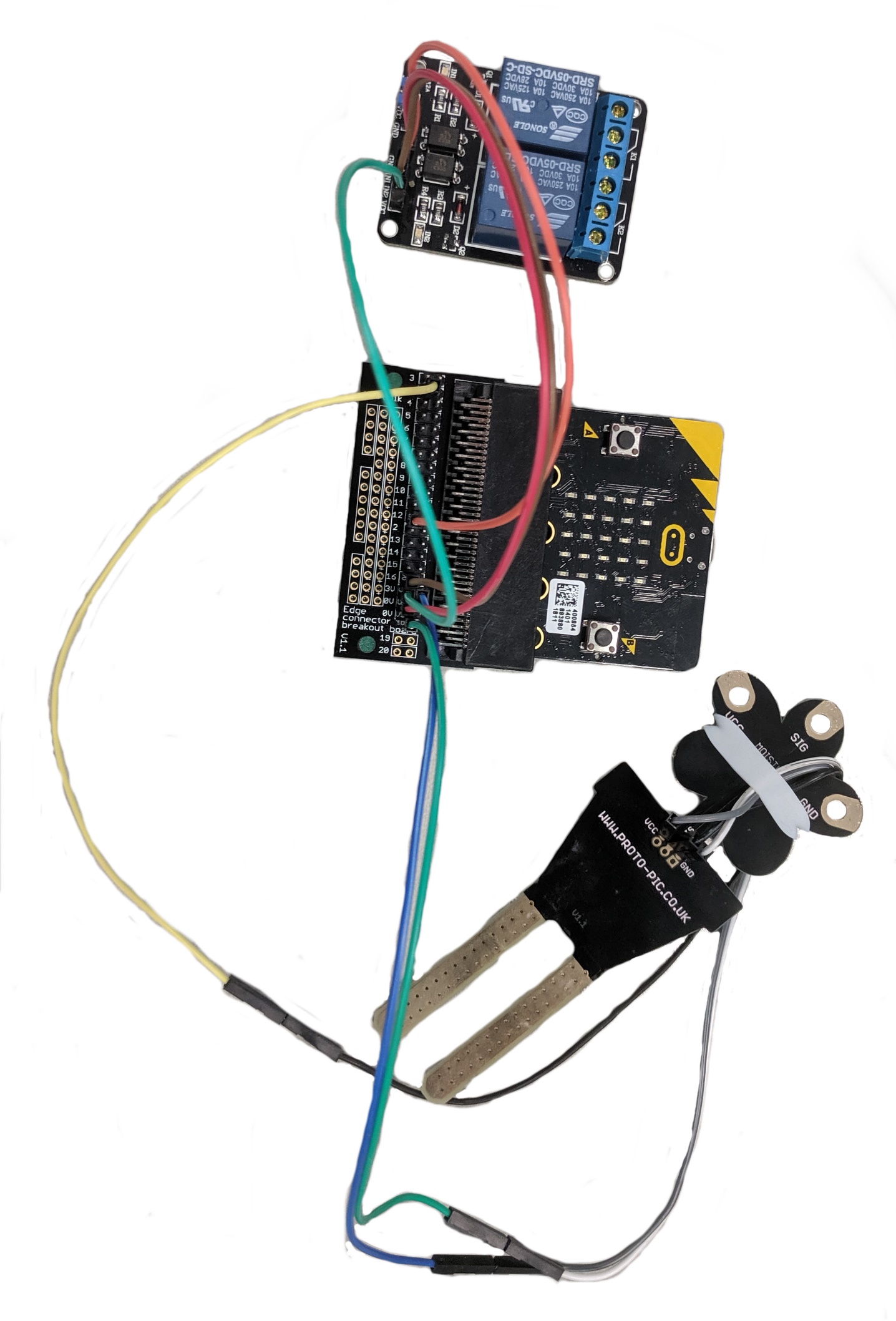 Test time!You will need to test the light and moisture threshold values to make sure that they trigger the relay when they are meant to. The light value worked well under strip lights inside but may not work in actual daylight so this will need to be tested! The moisture values were tested in a cup of water so you will need to test this using some dry soil and some well-watered soil to get the right value. We don’t want to waste any water or electricity. Stretch tasksAdd in an LED and solenoid to create a fully working prototypeAdapt your prototype to use other sensors to control other devices to help the farmersDesign a system to automate planting seeds Final thoughtsThis project has some real-world applications as efficient use of both water and electricity is important for sustainable farming. Using technology to make things more efficient is a great way to make a difference and to help shape a sustainable future. Light (LED grow lights)Light (LED grow lights)Light (LED grow lights)InputProcessOutputLight levelIf light level drops below 45Turn on lightWater (irrigation pumps)Water (irrigation pumps)Water (irrigation pumps)InputProcessOutputMoisture sensorIf moisture level drops belowTurn on irrigation pumpsPinFunction 1Function 2DescriptionGNDGround for both the relay and the moisture sensorGNDGround3V33.3V0Analog InConnected to large pin 0Used for the signal from the moisture sensor1Analog InConnected to large pin 12Analog InConnected to large pin 23Analog InLED Column 1Controls part of LED array4Analog InLED Column 2Controls part of LED array5Button AConnected to Button A on micro:bit6LED Column 9Controls part of LED array7LED Column 8Controls part of LED array8Open GPIO pin9LED Column 7Controls part of LED array10Analog InLED Column 3Controls part of LED array11Button BConnected to Button B on micro:bit12Open GPIO pinUsed to control relay 113SCKGPIO or SPI clock14MISOGPIO or SPI MISO15MOSIGPIO or SPI MOSI16Open GPIO pinUsed to control relay 219SCLGPIO or I2 clock20SDAGPIO or I2 data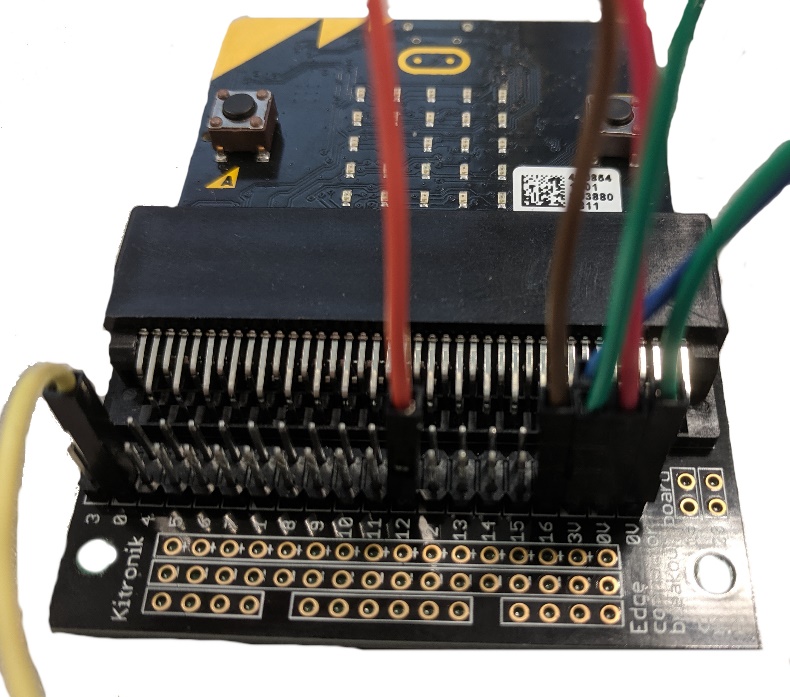 In this mage you can see how the micro:bit breakout edge connector is used to connect the header cables to the relay and the moisture sensor. 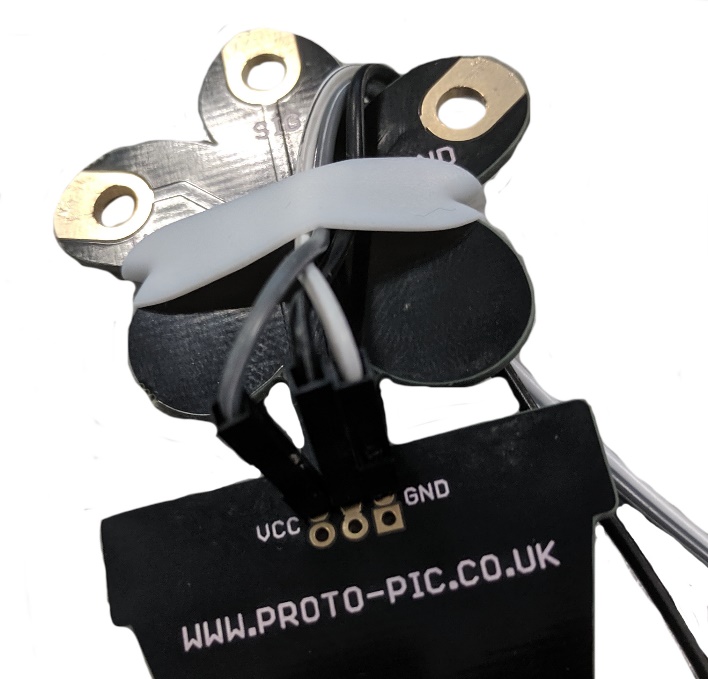 The cables to the moisture sensor had to be doubled up as the connection on the breakout board are male and the connection on the moisture sensor are female.  The connection to the moisture sensor is held in place with an elastic band which is not ideal but to avoid having to solder the connections or use additional header connections this works for a prototype.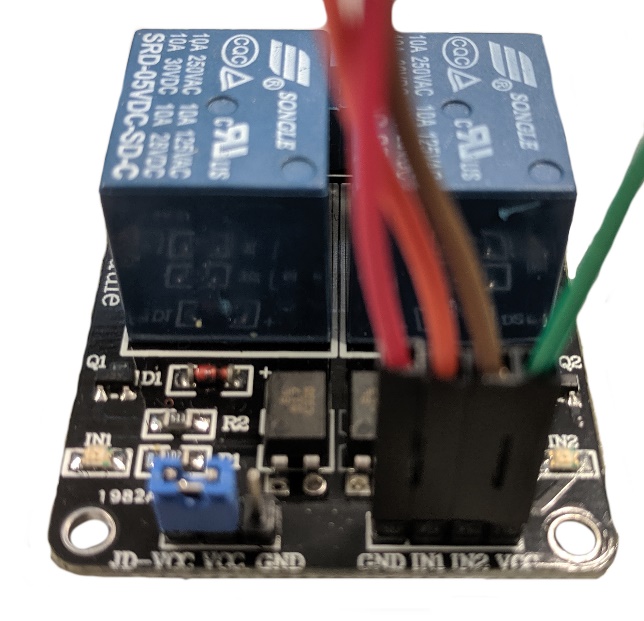 Here you can see the header wires on the relay board. Notice the cable colours and how they match the pins above.  The picture below shows it all wired up together. 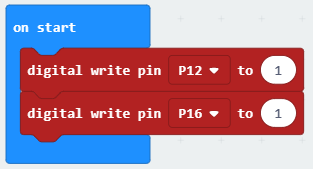 These blocks set the digital write to 1. This may seem odd as usually 1 = on and 0 = off but the relay being used is ‘active low’ which means it turns the switch on with a 0 rather than a 1. This just ensure the prototype starts ‘off’ when first powered on.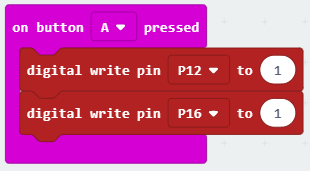 These blocks add the ability to turn off the relay by pressing the A button. 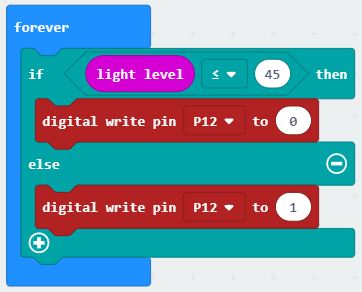 These blocks sense if the light level (using the light sensor on the micro:bit) falls below 45 then it will turn on pin 12 which would switch the relay switch on which in turn would power the grow light. The ‘else’ section ensures the grow light would be set to off if the light level is too high.You will need to experiment to see what the light level threshold should be to turn the light on so as not to waste electricity during the day.  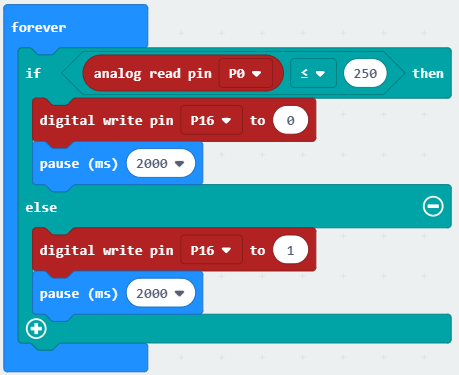 The analogue read pin gives a value between 0 and 1023. The more electricity it senses the higher the value. If the soil were wet, the water in the soil would conduct a lot of electricity and so the value would be very high. Dry soil would give a low value.These blocks sense if the analogue read pin value falls below 250 and then turns on pin 16 which would then turn on the irrigation pumps to water the soil. Pause blocks are needed here or you may find the relay cycles on and off quickly.  